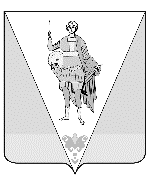 МУНИЦИПАЛЬНОЕ ОБРАЗОВАНИЕ«ВЕРХНЕТОЕМСКИЙ МУНИЦИПАЛЬНЫЙ РАЙОН»СОБРАНИЕ ДЕПУТАТОВШЕСТОГО СОЗЫВА(девятнадцатая сессия)р е ш е н и еОб утверждении Положения о порядке выдвижения, внесения, обсуждения, рассмотрения инициативных проектов, а также проведения их конкурсного отбора на территории муниципального образования«Верхнетоемский муниципальный район»В соответствие со статьей 26.1 Федерального закона от 6 октября 
2003 года № 131-ФЗ «Об общих принципах организации местного самоуправления в Российской Федерации», уставом муниципального образования «Верхнетоемский муниципальный район» Собрание депутатов   р е ш а е т:1. Утвердить прилагаемое Положение о порядке выдвижения, внесения, обсуждения, рассмотрения инициативных проектов по решению вопросов местного значения, а также проведения их конкурсного отбора на территории муниципального образования «Верхнетоемский муниципальный район».2. Решение вступает в силу после его официального опубликования.Председатель Собрания депутатов муниципального образования  «Верхнетоемский муниципальный район»                                                               Е.Н. МужиковГлава Верхнетоемского муниципального района                                                Н.В. Вьюхинаот «26» марта 2021 года№ 3с. Верхняя Тойма